`	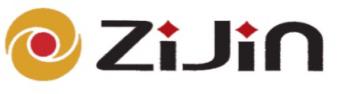 紫金矿业物流有限公司哈尔滨分公司招 标 文 件项目名称：黑龙江省多宝山铜业股份有限公司石灰粉采购招标编号：ZJKY-HRBDT20170608招标人：紫金矿业物流有限公司哈尔滨分公司2017年06月08日目录第一章  招标公告	51、采购方式	52、采购内容及数量	63、合格投标人的资格要求	64、招标文件的获取	65、投标截止时间和地点	66、开标时间和地点	67、有效投标	78、招标人联系方式	79、投标回执表	7第二章  投标人须知	71、总则	71.1使用范围	71.2 定义	71.3 招标方式	81.4 招标项目要求及技术规范	81.5 招标项目商务要求	81.6 合格投标人的资格要求	81.7 联合体投标	81.8投标委托	81.9投标费用	81.10投标截止时间和地点	81.11开标时间和地点	81.12投标保证金	81.13 履约保证金	91.14 投标有效期	91.15 转包与分包	92、招标文件	92.1招标文件的构成	92.2 投标人的风险	102.3 招标文件的澄清与修改	103、投标文件	103.1投标文件的编写	103.2投标的语言及计量单位	103.3投标文件构成	113.4投标保证金	113.5资信文件	113.6商务文件	113.7技术文件	113.8投标报价文件	123.9 投标文件的制作要求	123.10投标文件的修正	133.11 投标无效的情形	13第三章  招标项目要求及技术规范	15第四章  招标项目商务要求	161、招标项目商务要求	16第五章  开标与评标	171、开标	171.1 开标准备	171.2 开标程序	172、评标	182.1组建评标委员会	182.2评标的方式	182.3评标原则和评标办法	182.4投标文件的澄清	203、确定中标人	20第六章  授予合同	211、签订合同	21第七章  合同条款	211、货物名称、品牌、规格型号、数量、单价、运保费、总价	213、合同总金额	215、供货方式	226、包装	227、质量保证和售后技术服务	228、验收方式	229、付款方式	2310、不可抗力	2311、履约担保	2312、违约责任	2313、争议和纠纷的解决方式	2414、通知	2415、转让或分包	2516、廉政条款	2517、合同生效	2518、合同组成及解释顺序	25第八章  投标文件格式	271、整套投标文件的外包装袋封面格式	272、资信文件外包装袋封面格式	283、资信文件封面格式	294、资信文件目录	305、法定代表人授权委托书	316、投标人组织机构、财务状况	327、商务文件外包装袋封面格式	338、商务文件封面格式	349、商务文件目录	3510、 商务响应表	3611、技术文件外包装袋封面格式	4112、技术文件封面格式	4213、技术文件目录	4314、投标报价文件外包装袋封面格式	4415、投标报价文件封面格式	4516、投标报价文件目录	4617、投标声明书	4718、 （石灰粉）开标一览表/投标价格表	4821、投标回执表	49第一章  招标公告紫金矿业集团股份有限公司是中国500强企业、A+H股上市公司，是中国最大的黄金生产企业、第二大矿产铜生产企业和重要的锌、钨、铁生产企业。现因紫金矿业集团全资子公司黑龙江省多宝山铜业股份有限公司生产建设项目的需要, 需采购石灰粉1万吨，欢迎具备资质和能力的供应商前来密封投标。黑龙江多宝山铜业股份有限公司：黑龙江多宝山铜业股份有限公司成立于2006年1月，注册资本8亿元，主导开发多宝山铜（钼）矿。该矿位于黑龙江省黑河市嫩江县北部，东距黑河市约160km、南距嫩江县城约152km，距黑龙江省省会城市哈尔滨市约600km。该矿床共有1、2、3、4号矿带，是大型低品位、斑岩型铜矿，其中正在开发的3号矿带X矿体探明金属储量约占多宝山铜矿床的75%，探明铜金属量179万吨、钼6.13万吨、金60.29吨、银777.08吨。一期工程建设投资26.6亿元，设计处理能力25000t/d；采用露天开采，常规三段一闭路，一段磨矿后采用铜钼等可浮再分离-强化选铜的工艺流程，于2012年5月建成，可实现年产金属铜约3万吨、钼630吨。经过多年的生产运营，公司经营稳定，2015年生产铜金属28977吨、钼金属225吨，实现营业收入9.91亿元，利润总额36.95万元，上缴税费2.51亿元。截至2016年6月，公司资产总额达27.43亿元，净资产达12.86亿元。2016年6月3日，紫金矿业集团股份有限公司与黑龙矿业等多名股东签订股权转让协议，全资拥有多宝山铜业。这对整合多宝铜矿周边资源，规划年产8-9万吨铜产量的大型矿山企业，实现规模开发和成本有效控制，提高资源利用率和生产管理效率、提升盈利能力，具有极为重要的意义。目前，公司正在开展二期技改的规划设计，拟提高年生产能力至2100万吨，预计年产铜精粉39万吨，将成为黑龙江省乃至东北地区最重要的铜生产基地，除利税贡献外，将提供大量就业岗位，促进地方经济发展，同时为拟建的齐齐哈尔10万吨铜冶炼项目提供原料。1、采购方式1.1本次采购活动，招标人决定采用公开招标的方式进行。2、采购内容及数量3、合格投标人的资格要求3.1具备长期稳定供应能力。3.2具有的良好销售业绩和资信。3.3具备独立法人企业资质。3.4仅允许具备生产及供货能力的单位投标。4、招标文件的获取4.1在投标截止时间前，具备投标资格、自愿参加投标的投标人，请携带法定代表人授权委托书、营业执照和有关资质文件（复印件加盖公章）至紫金矿业物流有限公司哈尔滨分公司领取招标文件。4.2在投标截止时间前，投标人也可通过招标人传真、网上下载（网址：http://www.zjky.cn/）或电子邮件形式取得本招标文件。5、投标截止时间和地点5.1投标人应于 2017 年 7月 10日 9:00 时（北京时间）前将投标文件按本招标文件要求密封并送交到  紫金矿业物流有限公司哈尔滨分公司监察审计室 ，逾期送达或未按本招标文件要求密封的投标文件将予以拒收。5.2招标人可根据需要推迟投标截止日期并以书面或传真电报的形式通知所有投标人。招标人和投标人受投标截止日期约束的所有权利和义务均应延长至新的截止日期。    5.3、投标文件按顺序打印装订成册，正本壹份，副本壹份，电子文件壹份； 6、开标时间和地点6.1本次招标将于2017 年 7月 10日 9:00时（北京时间）在 紫金矿业物流有限公司哈尔滨分公司会议室（地点）开标，投标人应派授权代表出席开标会议（为方便现场答疑，建议投标人派出技术人员参加）。7、有效投标7.1资信、商务、技术文件均响应招标文件的投标，才是最终符合招标文件要求的有效投标。如有效投标不足三家，招标人可选择重新组织招标或与有效投标人进行竞争性商务谈判。8、招标人联系方式公司名称：紫金矿业物流有限公司哈尔滨分公司地址：黑龙江省哈尔滨市香坊区华山路10号万达2号商务楼802邮编：150036技术部分联系人：黄子令    电话：15779656569   商务部分联系人：包金龙    电话：15849848197   监察审计联系人：关俊峰    电话：15584676659   9、投标回执表9.1如参与此次投标，请在收到招标文件后三天内，认真填写投标文件格式章节的投标回执表，并盖章回传至前述指定的商务部分联系人。                            招标人：紫金矿业物流有限公司哈尔滨分公司                                                2015 年6月8日第二章  投标人须知1、总则1.1使用范围本招标文件仅适用于本次公开招标中所叙述项目的货物及服务采购。1.2 定义招标文件中下列术语应解释为：1.2.1 “招标人”系指紫金矿业物流有限公司哈尔滨分公司。1.2.2 “投标人”系指向招标人提交投标文件的供应商。1.2.3 “货物”系指卖方按合同要求，须向买方提供的物料及资料。1.2.4 “服务”系指合同规定卖方必须承担的生产、包装、运输以及其他类似的承诺义务。1.2.5 “买方”系指在合同的买方项下签字的法人，即紫金矿业物流有限公司哈尔滨分公司。1.2.6 “卖方”系指根据合同规定提供物料和服务的具有法人资格的制造商或供货商。1.2.7 “使用方”系指黑龙江多宝山铜业股份有限公司。1.3 招标方式1.3.1本次招标采用公开招标的方式进行。1.4 招标项目要求及技术规范1.4.1见本招标文件第三章。1.5 招标项目商务要求1.5.1见本招标文件第四章。1.6 合格投标人的资格要求1.6.1见招标公告第3点。1.7 联合体投标1.7.1本次招标不接受联合体投标。1.8投标委托1.8.1投标人代表须携带有效身份证件。如投标人代表不是法定代表人，须有法定代表人出具的授权委托书。1.9投标费用1.9.1投标人应自行承担所有与编写和提交投标文件有关的费用，不论投标的结果如何，招标人在任何情况下均无义务和责任承担这些费用。1.10投标截止时间和地点1.10.1见招标公告。1.11开标时间和地点1.11.1见招标公告。1.12投标保证金1.12.1投标人根据所选择投标的包段提交投标保证金10万元，作为其投标文件的一部分。银行电汇必须在开标日期前一个工作日上午12点前转到以下银行账户。逾期未提交保证金的单位将被拒绝参与资格。开户名称：紫金矿业物流有限公司哈尔滨分公司开户银行：中国银行股份有限公司哈尔滨动力支行帐    号：1727334186801.12.2 投标人提交投标保证金后，应立即以电子邮件方式将转账凭证扫描件发送至120436213@qq.com，与商务联系人确认投标保证金是否已到达招标人指定账户。超过投标截止时间而未按规定提交投标保证金的投标，招标人将视为非响应性投标而予以拒绝。1.12.3 有下列情形之一的，投标保证金将不予退还：(1) 投标人在招标文件规定的投标有效期内撤回投标的。(2) 投标人串通投标、围标或有其他损害招标人利益的违法违规行为的。(3) 投标人拒绝根据本招标文件规定对投标文件的有关错误进行修正的。(4) 中标人未在本招标文件规定的期限内与招标人签订合同的。(5) 中标人拒绝根据本招标文件的规定提供履约担保的。（6）投标人未按要求详尽提交《特定关系人申报登记表》。1.12.4未入围候选投标人的保证金将在开标后七个工作日内予以无息退还,入围候选但未中标投标人的投标保证金，将在招标人与中标人签订合同后五个工作日内予以无息退还。中标人的投标保证金将在中标人按要求提交了规定金额的履约保证金或履约保函后予以无息退还。1.13 履约保证金1.13.1中标人的投标保证金将自动转为履约保证金。如中标人在履行合同的整个过程中无违约行为，其履约保证金在提供了所有货物和服务后予以退还。1.14 投标有效期1.14.1投标有效期为自投标截止之日起90天内。中标人投标文件有效期延长至合同期限届满。有效期不足的投标文件将被拒绝。1.14.2在特殊情况下，招标人可与投标人协商延长投标文件的有效期，这种要求和答复均以书面形式进行。1.14.3投标人可拒绝接受延期要求而不会导致投标保证金被没收。同意延长有效期的投标人需要相应延长投标保证金的有效期，但不能修改投标文件。 1.14.4中标人的投标文件自开标之日起至合同履行完毕之日止均应保持有效。1.15 转包与分包1.15.1本招标项目不允许中标人转包或分包。2、招标文件2.1招标文件的构成本招标文件由以下部分组成：(1) 招标公告(2) 投标人须知(3) 招标项目要求及技术规范(4) 招标项目商务要求(5) 开标与评标(6) 签订合同(7) 合同条款(8) 投标文件格式2.2 投标人的风险2.2.1投标人未按照招标文件要求提供全部资料，或者投标人未对招标文件在各方面做出实质性响应是投标人的风险，并可能导致其投标被拒绝。2.3 招标文件的澄清与修改 2.3.1任何要求澄清招标文件的投标人，均应在投标截止日前 五 天以书面形式或传真、电报通知招标人。招标人将以书面形式予以答复。2.3.2在投标截止日期前的任何时候，无论出于何种原因，招标人可主动或在解答投标人提出的问题时对招标文件进行修改。2.3.3招标文件的修改将以书面形式通知所有购买招标文件的投标人，并对他们具有约束力。投标人应立即以电报、传真形式确认收到修改文件。 2.3.4为使投标人在编写投标文件时，有充分时间为招标文件的修改部分进行研究，招标人可以酌情延长投标截止日期，并以书面形式通知已购买招标文件的每一投标人。2.3.5 除非有特殊要求，招标文件不单独提供招标货物使用地的自然环境、气象条件、公用设施等情况，投标人被视为熟悉上述与履行合同有关的一切情况。3、投标文件3.1投标文件的编写3.1.1投标人应仔细阅读招标文件，了解招标文件的要求。在完全了解招标货物的要求、技术规范、商务要求后，编制投标文件。3.2投标的语言及计量单位3.2.1投标文件以及投标人就有关投标的所有来往函电均应使用中文。3.2.2投标文件中所使用的计量单位应一律使用中国法定计量单位，投标货币应为人民币。3.3投标文件构成3.3.1投标文件由以下文件组成：(1) 投标保证金(2) 资信文件(3) 商务响应文件(4) 技术响应文件(5) 投标报价文件(6) 附件3.4投标保证金3.4.1有关投标保证金的规定详见第二章投标人须知的总则部分。3.5资信文件3.5.1投标人的资信文件包括但不限于以下资料（不得包含任何投标报价文件）：（1）年检合格的企业法人营业执照副本（复印件须加盖公章）。（2）法定代表人参与开标的提供法人代表身份证明及身份证复印件。（3）非法定代表人参与开标的，提供法定代表人授权委托书及受托人身份证复印件（格式见投标文件格式章节）。（4）产品生产许可证、销售许可证（如法律要求具备，复印件须加盖公章，提供原件备查）。（5）产品获国优、部优、省优的证书（如有，复印件须加盖公章，提供原件备查）。（6）投标人组织机构、财务状况简介（见投标文件格式章节）。（7）投标人近两年的年度财务审计报告（复印件须加盖公章，提供原件备查）。（8）其他能够证明投标人具备投标资格的文件。（9）代理商应提供生产厂家的项目授权书原件。3.6商务文件3.6.1投标人的商务文件包括但不限于以下资料（不得包含任何投标报价文件）：(1) 商务响应表（格式见投标文件格式章节）3.7技术文件3.7.1投标人必须提交其所投标货物和服务符合招标文件的技术响应文件，依据招标文件中招标项目要求及技术规范的要求逐条说明投标货物的适用性。3.7.2本招标文件的技术规范中所指出的工艺、材料的标准，以及商标或样本目录号码的参考资料仅系说明并非进行限制。投标人可提出替代标准、商标或样本目录号码，但该替代应基本上相当于或优于技术规格中的规定，以使招标人满意。3.7.3如有需要，应在规格偏离表上逐项说明投标货物和服务的不同点以及完全不同之处。3.7.4投标人的技术文件可以是文字资料、图纸和数据，包括但不限于以下资料（不得包含任何投标报价文件）：(1) 货物说明一览表（格式见投标文件格式章节）(2) 规格偏离表（格式见投标文件格式章节）(3) 产品执行标准(4) 近两年国家主管部门对产品的抽检报告或有资质机构出具的检测报告（如有，每年供一份，复印件须加盖公章）。(5) 投标人建议的验收方法或方案。(6) 其他投标人认为应当提交的技术文件。3.8投标报价文件3.8.1投标报价文件包括：(1) 投标声明书（格式见投标文件格式章节）(2) 开标一览表/投标价格表（格式见投标文件格式章节）投标人对投标货物及服务应报出最具有竞争力的价格。每种货物只允许有一种报价，任何有选择报价将不予接受。报价含税。仅接受一次报价。(3) 投标货物详细清单（格式见投标文件格式章节）必须逐项填写货物的名称、品牌或产地、规格型号、数量、出厂单价、总价等，运保费须单独报出。报价含税。3.9 投标文件的制作要求3.9.1投标人应按本招标文件规定的格式和顺序编制、装订投标文件并标注页码，投标文件内容不完整、编排混乱，导致投标文件被误读、漏读或者查找不到相关内容的，由投标人自行承担后果。3.9.2 投标文件应打印或用不褪色的墨水填写。3.9.3 投标人应编制投标文件正本一份、副本一份，电子版本一份。每份投标文件应按招标文件要求细分为资信文件、商务文件、技术文件、投标报价文件四部分内容，并分别装订成册、分别装袋密封和标识，最后四部分内容一并装入另一文件袋并密封，作为一份完整的投标文件。3.9.4 投标文件外包装袋封面应写明：(1) 招标项目名称。(2) 招标编号。(3) 招标人、招标文件所指明的投标文件送达地址。(4) 投标企业名称和地址（加盖公章）。(5) 注明 “开标时间之前不得启封”。(6) 注明“正本”、“副本”、“电子版本”。3.9.5 资信文件、商务文件、技术文件、投标报价文件外包装袋封面应写明：(1) 注明资信文件或商务文件或技术文件或投标报价文件。(2) 招标项目名称。(3) 招标编号。(4) 招标人、招标文件所指明的投标文件送达地址。(5) 投标企业名称和地址（加盖公章）。(6) 注明 “开标时间之前不得启封”。(7) 注明“正本”、“副本”、“电子版本”。3.9.6 各类文件袋密封口应由投标人的法定代表人或授权委托人签字并加盖单位公章。3.9.7投标文件须由投标人在规定位置盖章并由法定代表人或法定代表人的授权委托人签署，投标人应写全称。3.9.8投标文件不得涂改，若有修改错漏处，须加盖单位公章或者法定代表人或授权委托人签字。3.9.9未按规定密封或标记的投标文件将被拒绝，由此造成投标文件被误投或提前拆封的风险由投标人承担。3.10投标文件的修正3.10.1投标文件中有下列错误必须修正并确认，否则投标文件将被拒绝，其投标保证金不予退还：(1) 单价累计之和与总价不一致，以单价为准修改总价。(2) 用文字表示的数值与用数字表示的数值不一致，以文字表示的数值为准。(3) 文字表述与图形不一致，以文字表述为准。3.11 投标无效的情形3.11.1有下列情形之一的，投标人的投标将被认定为无效：(1) 未按本招标文件的规定提交投标保证金的。(2) 必须提交的资信文件不全的，或者不符合招标文件明确的资格要求的。(3) 未按本招标文件规定提供有关原件资料备查的。(4) 投标文件未按本招标文件规定的格式、顺序编制的。(5) 投标文件未按本招标文件规定密封或标记的。(6) 投标文件主要内容表达模糊、可能导致非唯一理解的。(7) 投标文件未能对招标项目要求及技术规范、商务要求做出实质性响应的。(8) 投标文件有招标人不能接受的附加条件的。(9) 投标人拒绝对本招标文件规定的有关投标文件错误进行修正的。(10) 投标文件的有关资料被证明是伪造或虚假的。(11) 投标人有串标、围标、行贿等违法违规行为的。(12) 中标人未按本招标文件规定提交履约保证金的。(13) 中标人未按《中标通知书》规定的时间地点与买方签订合同的。（14）投标人提交的资信文件、商务响应文件、技术响应文件含有投标报价内容的。第三章  招标项目要求及技术规范招标材料一览表说明：1、本次招标按中标价格一次性包干，投标人所报的价格在中标后的合同实施期间（一年）保持不变，即不因市场价格或政策性价格的调整而增减。请各个投标人在报价时做好风险控制。2、本次报价以满足上表的技术指标为准，并注明产地，提供质检报告。3、到货验收数量以买方的过磅数量为准。4、本次招标的数量，根据实际情况可能全部授予一个投标人或分别授予不同的投标人。5、通知发货与货到现场时间不超过24小时。6、投标单位请带样品参加投标。第四章  招标项目商务要求1、招标项目商务要求		第五章  开标与评标1、开标1.1 开标准备1.1.1招标人将在规定的时间和地点进行开标，投标人的法定代表人或其委托代理人应参加开标会并签到。为便于现场答疑，请投标人派出技术人员参加开标。投标人的法定代表人或其委托代理人、技术人员未按时签到的，视同放弃开标监督权利、认可开标结果。1.2 开标程序1.2.1 开标会由招标人主持，主持人宣布开标会议开始。1.2.2 主持人介绍参加开标会的人员名单。1.2.3 主持人宣布评标期间的有关事项，告知应当回避的情形，提请有关人员回避。1.2.4 核实投标人的投标保证金提交情况，未按招标文件规定时间提交的投标人其投标无效。1.2.5 检查投标人的投标文件密封的完整性，不符合招标文件规定的投标无效。投标人退场。1.2.6 拆开各投标人的投标文件，检查投标文件是否按资信文件、商务文件、技术文件、投标报价文件分别密封装袋。1.2.7 拆开各投标人的资信文件，进行资信审查，未通过资信审查的投标人，其投标文件按无效标处理，不再进入后续评审。1.2.8 拆开各投标人的技术文件，审查其是否响应招标项目要求及技术规范（本招标文件第三章），未实质响应的其投标无效，不再进入后续评审。1.2.9 拆开各投标人的商务文件，未响应招标文件规定的商务要求（本招标文件第四章）的投标无效，不再进入后续评审。如此时进入后续评审的有效投标不足三家，招标人将宣布终止此次招标，招标人可选择重新组织招标或与有效投标人进行竞争性商务谈判。1.2.10有效投标人达到三家以上的（含三家），招标人拆开有效投标人的投标报价文件，整理投标文件的投标报价等相关内容。1.2.11 主持人组织评委根据投标情况进行投标，汇总后公布评标结果（中标单位或入围单位）。1.2.12 开标会议结束。2、评标2.1组建评标委员会2.1.1招标人根据招标货物的特点组建评标委员会。评标委员会由招标人代表和技术、经济等有关方面的专家组成。评标委员会对所有投标人的投标书采用相同程度的标准评标。2.2评标的方式2.2.2本项目采用不公开的方式评标，评标的依据为招标文件和投标文件。2.3评标原则和评标办法2.3.1评标原则评标委员会必须公平、公正、客观，不带任何倾向性和启发性；不得向外界透露任何与评标有关的内容；任何单位和个人不得干扰、影响评标的正常进行；评标委员会及有关工作人员不得私下与投标人接触。2.3.2评标办法本项目评标办法是综合评标法， 评标时除考虑投标人的投标报价因素以外，还将考虑以下因素：(1) 投标货物的技术水平、性能。(2) 投标货物的质量和适应性。(3) 报价合理，对招标人最为有利。(4) 配套设备的齐全性（如有需要）。(5) 其他特殊要求因素（如安全及环保等）。(6) 投标人的综合实力、业绩、信誉等。2.3.2  评标办法评标采用评分法。评标委员将以招标文件、补充公告、投标文件为依据，分技术和商务两部分进行评分，汇总出投标人的综合得分，并按投标人的综合得分从高到低依次进行排序。若出现综合得分相同的情况，则其中投标总价低的投标人将被排序在前；若综合得分和投标总价仍相同，则其中技术部分得分高的投标人将被排序在前。最后，评标委员会将按综合得分排序推荐两至三家候选单位。各部分评分分值如下：技术部分评分       满分10分商务部分评分       满分90分技术部分和商务部分的最终得分为各个评委评分的算术平均值，并四舍五入取小数点后2位数。综合得分=技术部分评分+商务部分评分若投标人的技术标得分低于6分，则该投标人将被视为技术部分严重偏离招标文件要求，不进入商务标的评分以及最终得分总和的排名，且不予推荐入围。2.3.2.1投标响应性评审  2.3.2.2技术部分评分方法2.3.2.3   商务部分评分方法2.4投标文件的澄清2.4.1为有助于投标书的审查、评价、比较，评标委员会有权请投标人就投标文件中的有关问题予以说明和澄清。2.4.2投标人对要求说明和澄清的问题应以书面形式明确答复，并应有法定代表人或委托代理人的签署。2.4.3投标人的澄清文件是投标文件的组成部分，并替代投标文件中被澄清的部分。投标文件的澄清不得改变投标文件的实质内容。3、确定中标人3.1本次评标由评标委员会依据评标原则和评标办法推荐候选中标单位，提交招标人的定标委员会定标。招标人的定标委员会可根据情况授权评标委员会直接确定中标人。3.2 招标人保留在公布中标人前的任何时间拒绝任何投标、取消招标活动的权利，对由此给投标人造成的影响不负任何责任、不作任何赔偿，同时对此亦不作任何解释。3.3 招标人将在确定中标人后 五 个工作日内以书面形式向中标人发出《中标通知书》。第六章  授予合同1、签订合同1.1中标人应按《中标通知书》中规定的时间地点与买方签订合同。招标文件、投标文件均作为签订合同的依据。1.2 如中标人未按《中标通知书》中规定的时间地点与买方签订合同的，招标人有权取消其中标资格，投标保证金不予退还，并可从候选中标人中重新选定中标人。第七章  合同条款         买卖合同                                                  合同编号：买方： 卖方：根据《中华人民共和国合同法》及相关法律规定，经协商一致，买卖双方同意按下列条款签署本合同。1、货物名称、品牌、规格型号、数量、单价、运保费、总价3、合同总金额3.1本合同项目货物总价共计      元人民币。该单价包含货物的制造、包装、运输、保险、装卸、税费等费用。该价格在合同履行期间保持不变，即不因市场或政策性因素的调整而增减。3.2石灰每吨价格在合同实施期间保持不变，即不因市场价格或政策性价格的调整而增减。3.3结算价格考核办法：                                                                                                                                            （1）以中标价为基准单价（有效CaO含量为65%），若有效CaO含量>65%,按实际检测的有效CaO含量同比例上调单价，即结算单价=基准单价+上调单价，备注：上调单价=中标单价/65*（实际检测有效CaO含量-65%）*100）；若60%≤有效CaO＜65%，则结算单价在中标单价的基础上扣款50元/吨，即结算单价=基准单价-50；若55%≤有效CaO＜60%，则结算单价在中标单价的基础上扣款100元/吨，即结算单价=基准单价-100；若有效CaO含量＜55%，以废品计，不予结算，不予退货。（2）细度考核要求：以﹣100目为准，过筛率不低于90%（含90%），若细度过筛率低于90%时，按测定的实际过筛率与90%的比率作为细度考核计价系数即：结算单价＝实际过筛率÷90%×有效氧化钙考核后的单价，细度过筛率低于80%不支付货款，已运抵并灌装入使用方石灰仓的货物不退货、不支付货款。3.4结算重量：以使用方打印过磅重量为准。4、货物质量、技术规范要求根据招标文件第三章及投标人投标文件、评标后专家、技术部门意见写入合同。5、供货方式5.1卖方负责在买方通知后按照买方要求送货至买方指定地点。货物交货之前的一切风险和责任由卖方承担。5.2 交货地点：黑龙江多宝山铜业股份有限公司石灰罐。5.3运输方式：罐车拉运。6、包装6.1卖方提供的全部货物，包装应适应于远距离运输，确保货物安全无损运抵现场。由于包装不善所造成的损失由卖方承担。7、质量保证和售后技术服务7.1卖方保证货物符合合同规定的质量和技术指标要求。    7.2 卖方应对物资出现的质量及安全问题负责处理解决并承担一切费用。卖方应在接到买方通知后 1小时内响应，24 小时内到达现场，卖方将在 24小时内予以更换新物资或提供代用物资。8、验收方式（1）货到后买方与使用方人员共同到场，每车(罐车)取样并送至使用方化验室检验，若卖方人员不到场视为同意买方取样方法。（2）检验方法按YS/468-2004《有色金属选矿用生石灰》标准执行，即：化验方法为蔗糖法（盐酸滴定），化验内容为石灰中有效氧化钙含量即游离氧化钙含量。检验结果以使用方化验室化验结果为准。                                                                                    （3）验收地点: 黑龙江多宝山铜业股份有限公司现场。9、付款方式9.1货到使用方，以单车检验结果计算单价及实际到货过磅数量开具增值税专用发票（税率17%）。以当月最后一车到货验收合格之日起，以当月考核计算结果为依据凭卖方开具全额增值税专用发票（税率17%）1个月后支付上月货款。9.2 卖方银行账户信息：户名：开户行：账号：10、不可抗力任何一方因不可抗力影响，无法履行合同义务时，应在不可抗力事件发生后以最快的方式通知另一方，并在事件发生后  3 天内，将有关部门出具的证明文件以特快专递送达另一方。如果不可抗力事件影响时间持续20天以上的，双方应通过友好协商处理合同的履行或解除事宜。11、履约担保卖方在履行合同的整个过程中无违约行为，其在中标后提交的履约保证金将在最后一批货物使用无质量问题后五个工作日内无息退还。12、违约责任12.1 交货时间违约：卖方未按照本合同约定的时间交货的，视为未交货，卖方每逾期供货或到货一天，买方有权索要违约金，违约金按滞延天数，每天以迟交货总价的1%计收，但延迟交货的违约金总额不得超过合同总价的10 %。逾期15天，买方有权单方面解除本合同，同时卖方应向买方支付合同总价20%的违约金，违约金不足弥补买方损失的，卖方应该补足买方的损失。12.2 质量违约：如产品名称、规格型号、含量和品牌等与本合同相关约定不符，卖方负责及时解决,并向买方支付合同价款20%的违约金。如果因卖方质量原因造成买方损失，卖方承担赔偿责任，如出现质量问题买方可以随时终止合同。 12.3 数量违约：卖方交货的数量超出本合同约定数量的，买方可以按照本合同约定的单价予以接受，也可以不予接收，其责任由卖方自行承担。卖方交货数量不足，影响买方使用的，应承担总货款20%的违约金，并补齐合同约定数量。12.4 买卖双方的任何一方由于不可抗力的原因不能履行合同时，应及时向对方通报不能履行或不能完全履行的理由，以减轻可能给对方造成的损失，在取得有关机构证明以后，允许延期履行、部分履行或者不履行合同，并根据情况可部分或全部免于承担违约责任。12.5 卖方违反本合同的约定，致使买方的合同目的无法实现的，买方可以单方面解除合同。卖方还应承担因解除合同给买方造成的损失。12.6 买卖双方任何一方违反本合同条款，本合同中有明确约定的，按该约定处理；没有明确约定的均按《中华人民共和国合同法》有关规定承担责任。13、争议和纠纷的解决方式因履行本合同引起的及与本合同相关的一切争议和纠纷，双方应协商解决，协商不成的，依法向买方所在地有管辖权的人民法院提起诉讼。14、通知14.1本合同的一方给另一方的通知都应以书面形式按如下通讯方式和地址送达对方：买方通讯方式和地址：公司名称： 公司地址： 邮编：收件人：联系电话：电子邮箱：卖方通讯方式和地址：公司名称：公司地址：邮编：收件人：联系电话：电子邮箱：14.2如任何一方的“通讯方式和地址”有改变应及时通知到对方，如因未及时通知对方而造成不能及时收到对方信函、文件等资料的，对方将信函、文件等按本合同约定的“通讯方式和地址”发出，有以下任何一种情形均视为送达，由此造成的一切损失等后果由未通知方负责：14.2.1信函、文件发出的时间加上正常的在途时间视为已送达的时间。14.2.2 邮件回执注明“查无此人”、“拒收”等类似表述的。15、转让或分包本合同不允许任何形式的转让或分包。16、廉政条款16.1买方特别声明：在本合同的谈判、签约、执行等全过程中，买方拒绝一切形式的有违国家法律法规、有违买方规章制度及本合同规定、有违商业道德和职业道德的行为。买方请卖方给予监督、配合，并欢迎卖方如实反映可能出现的问题。举报投诉电话：15584676659，举报投诉信箱：65627452@qq.com。16.2卖方特别声明：在本合同的谈判、签约、执行等全过程中，卖方不做任何形式的有违国家法律法规、有违买方规章制度及本合同规定、有违商业道德和职业道德的尝试。如出现上述行为，卖方确认愿意承担买方可能采取的解除合同、依法追索经济损失等措施所带来的一切后果，确认愿意赔偿买方的经济损失并对买方的措施和举动给予配合。17、合同生效本合同壹式肆份，买方持贰份，卖方持贰份，自双方法定代表人或委托代理人签字并盖章之日起生效。18、合同组成及解释顺序组成本合同的文件及优先解释顺序如下：(1)本协议书(2)中标通知书(3)投标文件及其附件(4)招标文件及其附件（以下无正文，为各方签字盖章处）19、增加社会责任19.1卖方应承担其相应的社会责任，包括企业环境保护、安全生产、社会道德以及公共利益等方面。不论任何原因，因卖方未承担社会责任，而导致买方货物损失、名誉受损等情形，买方有权单方解除合同，同时卖方必须赔偿买方因此所产生的一切损失，并按合同总价的20%向买方支付违约金。（以下无正文，为各方签字盖章处）买方： 法定代表人或委托代理人：卖方：法定代表人或委托代理人：合同签订日期：   年  月  日合同签订地点：第八章  投标文件格式1、整套投标文件的外包装袋封面格式投标文件（选择写明正本或副本或电子版本）招标项目：招标编号：招标人：投标文件送达地址：投标人名称（加盖公章）：投标人地址：在  年  月  日  时  分之前不得启封                        年  月  日2、资信文件外包装袋封面格式资信文件（选择写明正本或副本或电子版本）招标项目：招标编号：招标人：投标文件送达地址：投标人名称（加盖公章）：投标人地址：在  年  月  日  时  分之前不得启封                        年  月  日3、资信文件封面格式资信文件（选择写明正本或副本或电子版本）招标项目：招标编号：招标人：投标文件送达地址：投标人名称（加盖公章）：投标人地址：                        年  月  日4、资信文件目录资信文件目录投标人的资信文件包括但不限于以下资料（不得包含任何投标报价文件）：1、年检合格的企业法人营业执照副本（复印件须加盖公章）。2、法定代表人参与开标的提供法人代表身份证明及身份证复印件。3、非法定代表人参与开标的，提供法定代表人授权委托书及受托人身份证复印件（格式见投标文件格式章节）。4、产品生产许可证、销售许可证（如法律要求具备，复印件须加盖公章，提供原件备查）。5、产品获国优、部优、省优的证书（如有，复印件须加盖公章，提供原件备查）。6、投标人组织机构、财务状况简介（见投标文件格式章节）。7、投标人近两年的年度财务审计报告（复印件须加盖公章，提供原件备查）。8、其他能够证明投标人具备投标资格的文件。9、代理商应提供生产厂家的项目授权书原件。5、法定代表人授权委托书法定代表人授权委托书本人     ，系               （投标人全称）的法定代表人，现任    职务，现授权我单位员工       （职务：      身份证号码：           ）为本单位的全权代表，参加贵公司组织的           项目（招标编号：       ）招投标活动，并全权代表本单位处理招投标活动中的一切事宜，由此产生的一切法律责任本单位均予以认可。受托人无权转委托。                                     投标人全称（公章）：法定代表人签字：受托代理人签字：日期：    年  月  日6、投标人组织机构、财务状况          （投标人）组织机构、财务状况简介1、投标人组织机构单位简况（200字左右）：单位组织机构（可以图示）：单位职工总数、其中各级技术人员的情况、人数和组成比例：单位的优势及特长：2、投标人财务状况资产总额：流动资产：固定资产：原值    万元，净值   万元。负债总额：流动负债：长期负债：企业开户行、关系行的银行名称、地址：                                      投标人（加盖公章）：                                      法定代表人或受托代理人签字：                                      日期：    年  月  日7、商务文件外包装袋封面格式商务文件（选择写明正本或副本或电子版本）招标项目：招标编号：招标人：投标文件送达地址：投标人名称（加盖公章）：投标人地址：在  年  月  日  时  分之前不得启封                        年  月  日8、商务文件封面格式商务文件（选择写明正本或副本或电子版本）招标项目：招标编号：招标人：投标文件送达地址：投标人名称（加盖公章）：投标人地址：                        年  月  日9、商务文件目录商务文件目录(1) 商务响应表（不得包含任何投标报价文件）(2)特定关系人申报登记表商务响应表投标人（加盖公章）：法定代表人或受托代理人签字：                         日期：    年  月  日1、特定关系人申报登记表11、技术文件外包装袋封面格式技术文件（选择写明正本或副本或电子版本）招标项目：招标编号：招标人：投标文件送达地址：投标人名称（加盖公章）：投标人地址：在  年  月  日  时  分之前不得启封                        年  月  日12、技术文件封面格式技术文件（选择写明正本或副本）招标项目：招标编号：招标人：投标文件送达地址：投标人名称（加盖公章）：投标人地址：                        年  月  日13、技术文件目录技术文件目录投标人的技术文件可以是文字资料、图纸和数据，包括但不限于以下资料（不得包含任何投标报价文件）：1、货物说明一览表2、规格偏离表3、产品执行标准4、近两年国家主管部门对产品的抽检报告或有资质机构出具的检测报告（如有，每年提供一份，复印件须加盖公章，提供原件备查）。5、技术服务、技术培训的内容和措施。6、投标人建议的验收方法或方案。7、投标人认为应当提交的其他技术文件。14、投标报价文件外包装袋封面格式投标报价文件（选择写明正本或副本或电子版本）招标项目：招标编号：招标人：投标文件送达地址：投标人名称（加盖公章）：投标人地址：在  年  月  日  时  分之前不得启封                        年  月  日15、投标报价文件封面格式投标报价文件（选择写明正本或副本或电子版本）招标项目：招标编号：招标人：投标文件送达地址：投标人名称（加盖公章）：投标人地址：                        年  月  日16、投标报价文件目录投标报价文件目录1、 投标声明书2、开标一览表/投标价格表投标人对投标货物及服务应报出最具有竞争力的价格。每种货物只允许有一种报价，任何有选择报价将不予接受。报价含税。3、投标货物详细清单必须逐项填写货物各组成部分的名称、品牌、规格型号、数量、出厂单价、总价等，运保费须单独报出。报价含税。4、投标人承诺给予招标人的各种优惠条件，包括售后服务等方面的优惠。17、投标声明书投标声明书致                        （招标人）：我公司已详细审查并充分理解了贵公司关于                   项目公开招标的招标文件（招标编号：      ），现自愿参加投标，并承诺如下：     1、在投标有效期内不修改、撤销投标文件。2、我公司      万元人民币的投标保证金以       形式与投标文件同时递交。3、投标过程中产生的费用，无论中标与否均由我公司自行承担。4、如我公司中标，我公司将在中标通知书规定的期限内与贵司签订合同，并将按招标文件的规定递交履约担保、全面履行合同责任和义务。    5、如我公司中标，我公司将派出投标文件项目实施一览表中的工作人员，按合同约定的期限履行完毕合同义务。我公司在此声明，所递交的投标文件及有关资料内容真实、准确，无任何虚假陈述，如有任何弄虚作假等违法行为，给贵公司造成损失的，我公司愿承担全部法律责任。投标人：                 （盖投标单位公章）法定代表人或其受托代理人：         （签字）地址：                        电话：                        传真：                        邮政编码：                             年      月      日18、 （石灰粉）开标一览表/投标价格表投标人名称                          招标编号                                          单位：万元注：含税含运费到厂一票制结算。全权代表签字：                 注：1、若单价和总价有差异，以单价为准。                         21、投标回执表投标回执表如拟参与此次投标，请在收到招标文件后五天内，认真填写投标回执表并盖章回传至招标公告公布的商务联系人。并将《投标商登记表》电子版（word）、营业执照、税务登记证、组织机构代码证，银行开户证明，近两年经过审计的财务报表等资质文件的彩色扫描件发邮箱120436213@qq.com序号货物名称规格型号数量约（吨）交货期供货方式交货地点备注 1石灰粉有效氧化钙65%，        细度-100目10000卖方根据买方每天使用量保证连续供货（每天约使用30-90吨）　罐车装运黑龙江多宝山铜业石灰罐石灰罐储量：180吨序号货物名称规格型号数量约（吨）交货期供货方式交货地点备注 1石灰粉有效氧化钙65%，        细度-100目90%以上10000卖方根据买方每天使用量保证连续供货（每天约使用30-90吨）　罐车装运黑龙江多宝山铜业石灰罐石灰罐储量：180吨结算价格考核办法：结算价格考核办法：（1）以中标价为基准单价（有效CaO含量为65%），若有效CaO含量>65%,按实际检测的有效CaO含量同比例上调单价，即结算单价=基准单价+上调单价，备注：上调单价=中标单价/65*（实际检测有效CaO含量-65%）*100）；若60%≤有效CaO＜65%，则结算单价在中标单价的基础上扣款50元/吨，即结算单价=基准单价-50；若55%≤有效CaO＜60%，则结算单价在中标单价的基础上扣款100元/吨，即结算单价=基准单价-100；若有效CaO含量＜55%，以废品计，不予结算，不予退货。（2）细度考核要求：以﹣100目为准，过筛率不低于90%（含90%），若细度过筛率低于90%时，按测定的实际过筛率与90%的比率作为细度考核计价系数即：结算单价＝实际过筛率÷90%×有效氧化钙考核后的单价，细度过筛率低于80%不支付货款，已运抵并灌装入使用方石灰仓的货物不退货、不支付货款。（1）以中标价为基准单价（有效CaO含量为65%），若有效CaO含量>65%,按实际检测的有效CaO含量同比例上调单价，即结算单价=基准单价+上调单价，备注：上调单价=中标单价/65*（实际检测有效CaO含量-65%）*100）；若60%≤有效CaO＜65%，则结算单价在中标单价的基础上扣款50元/吨，即结算单价=基准单价-50；若55%≤有效CaO＜60%，则结算单价在中标单价的基础上扣款100元/吨，即结算单价=基准单价-100；若有效CaO含量＜55%，以废品计，不予结算，不予退货。（2）细度考核要求：以﹣100目为准，过筛率不低于90%（含90%），若细度过筛率低于90%时，按测定的实际过筛率与90%的比率作为细度考核计价系数即：结算单价＝实际过筛率÷90%×有效氧化钙考核后的单价，细度过筛率低于80%不支付货款，已运抵并灌装入使用方石灰仓的货物不退货、不支付货款。（1）以中标价为基准单价（有效CaO含量为65%），若有效CaO含量>65%,按实际检测的有效CaO含量同比例上调单价，即结算单价=基准单价+上调单价，备注：上调单价=中标单价/65*（实际检测有效CaO含量-65%）*100）；若60%≤有效CaO＜65%，则结算单价在中标单价的基础上扣款50元/吨，即结算单价=基准单价-50；若55%≤有效CaO＜60%，则结算单价在中标单价的基础上扣款100元/吨，即结算单价=基准单价-100；若有效CaO含量＜55%，以废品计，不予结算，不予退货。（2）细度考核要求：以﹣100目为准，过筛率不低于90%（含90%），若细度过筛率低于90%时，按测定的实际过筛率与90%的比率作为细度考核计价系数即：结算单价＝实际过筛率÷90%×有效氧化钙考核后的单价，细度过筛率低于80%不支付货款，已运抵并灌装入使用方石灰仓的货物不退货、不支付货款。（1）以中标价为基准单价（有效CaO含量为65%），若有效CaO含量>65%,按实际检测的有效CaO含量同比例上调单价，即结算单价=基准单价+上调单价，备注：上调单价=中标单价/65*（实际检测有效CaO含量-65%）*100）；若60%≤有效CaO＜65%，则结算单价在中标单价的基础上扣款50元/吨，即结算单价=基准单价-50；若55%≤有效CaO＜60%，则结算单价在中标单价的基础上扣款100元/吨，即结算单价=基准单价-100；若有效CaO含量＜55%，以废品计，不予结算，不予退货。（2）细度考核要求：以﹣100目为准，过筛率不低于90%（含90%），若细度过筛率低于90%时，按测定的实际过筛率与90%的比率作为细度考核计价系数即：结算单价＝实际过筛率÷90%×有效氧化钙考核后的单价，细度过筛率低于80%不支付货款，已运抵并灌装入使用方石灰仓的货物不退货、不支付货款。（1）以中标价为基准单价（有效CaO含量为65%），若有效CaO含量>65%,按实际检测的有效CaO含量同比例上调单价，即结算单价=基准单价+上调单价，备注：上调单价=中标单价/65*（实际检测有效CaO含量-65%）*100）；若60%≤有效CaO＜65%，则结算单价在中标单价的基础上扣款50元/吨，即结算单价=基准单价-50；若55%≤有效CaO＜60%，则结算单价在中标单价的基础上扣款100元/吨，即结算单价=基准单价-100；若有效CaO含量＜55%，以废品计，不予结算，不予退货。（2）细度考核要求：以﹣100目为准，过筛率不低于90%（含90%），若细度过筛率低于90%时，按测定的实际过筛率与90%的比率作为细度考核计价系数即：结算单价＝实际过筛率÷90%×有效氧化钙考核后的单价，细度过筛率低于80%不支付货款，已运抵并灌装入使用方石灰仓的货物不退货、不支付货款。（1）以中标价为基准单价（有效CaO含量为65%），若有效CaO含量>65%,按实际检测的有效CaO含量同比例上调单价，即结算单价=基准单价+上调单价，备注：上调单价=中标单价/65*（实际检测有效CaO含量-65%）*100）；若60%≤有效CaO＜65%，则结算单价在中标单价的基础上扣款50元/吨，即结算单价=基准单价-50；若55%≤有效CaO＜60%，则结算单价在中标单价的基础上扣款100元/吨，即结算单价=基准单价-100；若有效CaO含量＜55%，以废品计，不予结算，不予退货。（2）细度考核要求：以﹣100目为准，过筛率不低于90%（含90%），若细度过筛率低于90%时，按测定的实际过筛率与90%的比率作为细度考核计价系数即：结算单价＝实际过筛率÷90%×有效氧化钙考核后的单价，细度过筛率低于80%不支付货款，已运抵并灌装入使用方石灰仓的货物不退货、不支付货款。化验方式：  化验方式：  （1）货到后买方与使用方人员共同到场每车(罐车)取样并送至使用方化验室检验，若卖方人员不到场视为同意使用方取样方法。（2）检验方法按YS/468-2004《有色金属选矿用生石灰》标准执行，即：化验方法为蔗糖法（盐酸滴定），化验内容为石灰中有效氧化钙含量即游离氧化钙含量。检验结果以使用方化验室化验结果为准。（3）验收地点: 黑龙江多宝山铜业股份有限公司现场。（1）货到后买方与使用方人员共同到场每车(罐车)取样并送至使用方化验室检验，若卖方人员不到场视为同意使用方取样方法。（2）检验方法按YS/468-2004《有色金属选矿用生石灰》标准执行，即：化验方法为蔗糖法（盐酸滴定），化验内容为石灰中有效氧化钙含量即游离氧化钙含量。检验结果以使用方化验室化验结果为准。（3）验收地点: 黑龙江多宝山铜业股份有限公司现场。（1）货到后买方与使用方人员共同到场每车(罐车)取样并送至使用方化验室检验，若卖方人员不到场视为同意使用方取样方法。（2）检验方法按YS/468-2004《有色金属选矿用生石灰》标准执行，即：化验方法为蔗糖法（盐酸滴定），化验内容为石灰中有效氧化钙含量即游离氧化钙含量。检验结果以使用方化验室化验结果为准。（3）验收地点: 黑龙江多宝山铜业股份有限公司现场。（1）货到后买方与使用方人员共同到场每车(罐车)取样并送至使用方化验室检验，若卖方人员不到场视为同意使用方取样方法。（2）检验方法按YS/468-2004《有色金属选矿用生石灰》标准执行，即：化验方法为蔗糖法（盐酸滴定），化验内容为石灰中有效氧化钙含量即游离氧化钙含量。检验结果以使用方化验室化验结果为准。（3）验收地点: 黑龙江多宝山铜业股份有限公司现场。（1）货到后买方与使用方人员共同到场每车(罐车)取样并送至使用方化验室检验，若卖方人员不到场视为同意使用方取样方法。（2）检验方法按YS/468-2004《有色金属选矿用生石灰》标准执行，即：化验方法为蔗糖法（盐酸滴定），化验内容为石灰中有效氧化钙含量即游离氧化钙含量。检验结果以使用方化验室化验结果为准。（3）验收地点: 黑龙江多宝山铜业股份有限公司现场。（1）货到后买方与使用方人员共同到场每车(罐车)取样并送至使用方化验室检验，若卖方人员不到场视为同意使用方取样方法。（2）检验方法按YS/468-2004《有色金属选矿用生石灰》标准执行，即：化验方法为蔗糖法（盐酸滴定），化验内容为石灰中有效氧化钙含量即游离氧化钙含量。检验结果以使用方化验室化验结果为准。（3）验收地点: 黑龙江多宝山铜业股份有限公司现场。总体要求中标人需按本招标文件的要求完成货物的生产、包装、运输、保险、检验、培训及售后技术服务等工作，按工作顺序提交所需的资料，所有资料必须符合本招标文件的要求，费用应全部包含在总报价中（含税）。投标人所报的价格在中标后的合同实施期间保持不变，即不因市场或政策性因素的调整而增减。特别说明：本次组织方只接受开标时投递的报价表，招标会上不再进行价格谈判，请各投标单位务必重视一次性报价。供货要求中标人根据使用方每天使用量保证连续供货（每天约使用30-90吨）。付款方式货到使用方以单车检验结果计算单价及实际到货过磅数量开具增值税专用发票（税率17%）。以当月最后一车到货验收合格之日起，以当月考核计算结果为依据凭卖方开具全额增值税专用发票（税率17%）1个月后支付上月货款。检验方法（1）货到后买方与使用方人员共同到场，每车(罐车)取样并送至使用方化验室检验，若卖方人员不到场视为同意买方取样方法。（2）检验方法按YS/468-2004《有色金属选矿用生石灰》标准执行，即：化验方法为蔗糖法（盐酸滴定），化验内容为石灰中有效氧化钙含量即游离氧化钙含量。检验结果以使用方化验室化验结果为准。                                                                                    （3）验收地点: 黑龙江多宝山铜业股份有限公司现场。售后服务要求卖方应对物资出现的质量及安全问题负责处理解决并承担一切费用。卖方应在接到买方通知后  1 小时内响应，  24 小时内到达现场，卖方将在 24  小时内予以更换新物资或提供代用物资。合同文本招标人和中标人依据招标文件中的合同文本签订合同，对实质性条款不得做出变更。评审因素评审标准生产、经营许可应具有相应的生产和经营许可证财务状况提供2014-2016年经第三方审计的企业财务报表（若企业成立时间不足三年，则提供己有财务报表）投标有效期符合投标人要求投标保证金符合投标人要求交货期符合投标人要求技术评审指标(10分）权重  占比             评分标准供货能力、售后服务（产品的供给是否正常保证、质量能否满足使用要求等）10满足质量要求，运输距离，运输罐车，供货响应时间较优者得8-10分，能够满足要求的得6-8分，不符合要求不得分。商务评审指标   （90分）权重  分值           评分标准投标报价80满足招标文件要求且投标价格最低的投标报价为评标基准价，其价格分为80分。报价得分=(评标基准价／投标报价)×80。付款方式101、完全响应招标文件付款方式10分；2、其余付款方式不得分。序号货物名称规格型号数量单价（元)总价（元）品牌或产地123项目招标文件要求是否响应投标人的承诺或说明总体要求中标人需按本招标文件的要求完成货物的生产、包装、运输、保险、检验、培训及售后技术服务等工作，按工作顺序提交所需的资料，所有资料必须符合本招标文件的要求，费用应全部包含在总报价中（含税）。投标人所报的价格在中标后的合同实施期间保持不变，即不因市场或政策性因素的调整而增减。供货要求卖方根据买方每天使用量保证连续供货（每天约使用30-90吨）。计价方式（1）以中标价为基准单价（有效CaO含量为65%），若有效CaO含量>65%,按实际检测的有效CaO含量同比例上调单价，即结算单价=基准单价+上调单价，备注：上调单价=中标单价/65*（实际检测有效CaO含量-65%）*100）；若60%≤有效CaO＜65%，则结算单价在中标单价的基础上扣款50元/吨，即结算单价=基准单价-50；若55%≤有效CaO＜60%，则结算单价在中标单价的基础上扣款100元/吨，即结算单价=基准单价-100；若有效CaO含量＜55%，以废品计，不予结算，不予退货。（2）细度考核要求：以﹣100目为准，过筛率不低于90%（含90%），若细度过筛率低于90%时，按测定的实际过筛率与90%的比率作为细度考核计价系数即：结算单价＝实际过筛率÷90%×有效氧化钙考核后的单价，细度过筛率低于80%不支付货款，已运抵并灌装入使用方石灰仓的货物不退货、不支付货款。付款方式货到使用方以单车检验结果计算单价及实际到货数量开具增值税专用发票（税率17%）。以当月最后一车到货验收合格之日起，以当月考核计算结果为依据凭卖方开具全额增值税专用发票（税率17%）1个月后支付上月货款。检验方法（1）货到后买方与使用方人员共同到场每车(罐车)取样并送至使用方化验室检验，若卖方人员不到场视为同意使用方取样方法。（2）检验方法按YS/468-2004《有色金属选矿用生石灰》标准执行，即：化验方法为蔗糖法（盐酸滴定），化验内容为石灰中有效氧化钙含量即游离氧化钙含量。检验结果以使用方化验室化验结果为准。（3）验收地点: 黑龙江多宝山铜业股份有限公司现场。售后服务要求卖方应对物资出现的质量及安全问题负责处理解决并承担一切费用。卖方应在接到买方通知后  1 小时内响应，  24 小时内到达现场，卖方将在 24  小时内予以更换新物资或提供代用物资。合同文本招标人和中标人依据招标文件中的合同文本签订合同，对实质性条款不得做出变更。特定关系人申报登记表特定关系人申报登记表特定关系人申报登记表特定关系人申报登记表特定关系人申报登记表特定关系人申报登记表特定关系人申报登记表特定关系人申报登记表特定关系人申报登记表特定关系人申报登记表特定关系人申报登记表特定关系人申报登记表客户基本情况客户基本情况公司名称公司名称企业代码客户基本情况客户基本情况注册地注册地法人代表联系方式1、有特定关系人（如没有，请划掉）1、有特定关系人（如没有，请划掉）1、有特定关系人（如没有，请划掉）1、有特定关系人（如没有，请划掉）1、有特定关系人（如没有，请划掉）1、有特定关系人（如没有，请划掉）1、有特定关系人（如没有，请划掉）1、有特定关系人（如没有，请划掉）1、有特定关系人（如没有，请划掉）1、有特定关系人（如没有，请划掉）1、有特定关系人（如没有，请划掉）姓名本公司职务本公司职务本公司职务本公司职务紫金矿业特定关系人姓名紫金矿业特定关系人姓名关系人工作单位关系人职务何种关系本投标项目或项目后续执行可能的利益冲突本投标项目或项目后续执行可能的利益冲突如行数不够，可自行加行如行数不够，可自行加行如行数不够，可自行加行如行数不够，可自行加行如行数不够，可自行加行如行数不够，可自行加行如行数不够，可自行加行如行数不够，可自行加行如行数不够，可自行加行如行数不够，可自行加行如行数不够，可自行加行如行数不够，可自行加行2、没有特定关系人（如有，请划掉）2、没有特定关系人（如有，请划掉）2、没有特定关系人（如有，请划掉）2、没有特定关系人（如有，请划掉）2、没有特定关系人（如有，请划掉）2、没有特定关系人（如有，请划掉）2、没有特定关系人（如有，请划掉）2、没有特定关系人（如有，请划掉）2、没有特定关系人（如有，请划掉）2、没有特定关系人（如有，请划掉）2、没有特定关系人（如有，请划掉）2、没有特定关系人（如有，请划掉）在本投标项目的业务洽谈、投标过程中，我公司高管人员及本项目投标人员没有特定关系人需要申明。在本投标项目的业务洽谈、投标过程中，我公司高管人员及本项目投标人员没有特定关系人需要申明。在本投标项目的业务洽谈、投标过程中，我公司高管人员及本项目投标人员没有特定关系人需要申明。在本投标项目的业务洽谈、投标过程中，我公司高管人员及本项目投标人员没有特定关系人需要申明。在本投标项目的业务洽谈、投标过程中，我公司高管人员及本项目投标人员没有特定关系人需要申明。在本投标项目的业务洽谈、投标过程中，我公司高管人员及本项目投标人员没有特定关系人需要申明。在本投标项目的业务洽谈、投标过程中，我公司高管人员及本项目投标人员没有特定关系人需要申明。在本投标项目的业务洽谈、投标过程中，我公司高管人员及本项目投标人员没有特定关系人需要申明。在本投标项目的业务洽谈、投标过程中，我公司高管人员及本项目投标人员没有特定关系人需要申明。在本投标项目的业务洽谈、投标过程中，我公司高管人员及本项目投标人员没有特定关系人需要申明。在本投标项目的业务洽谈、投标过程中，我公司高管人员及本项目投标人员没有特定关系人需要申明。在本投标项目的业务洽谈、投标过程中，我公司高管人员及本项目投标人员没有特定关系人需要申明。申报单位法人或法人代理签名（章）申报单位法人或法人代理签名（章）申报单位法人或法人代理签名（章）本公司确认以上信息在填表时准确无误。不存在隐瞒、谎报等情形本公司确认以上信息在填表时准确无误。不存在隐瞒、谎报等情形登记申报   时间登记申报地点注：特定关系人指的是：1、夫妻关系；2、直系血亲关系，包括祖父母、外祖父母、父母、子女、孙子女、外孙子女；3、三代以内旁系血亲关系，包括伯叔姑舅姨、兄弟姐妹、堂兄弟姐妹、表兄弟姐妹、侄子女、外甥子女；4、近婚亲关系，包括配偶的父母、配偶的兄弟姐妹及其配偶、子女的配偶及子女配偶的父母、三代以内旁系血亲的配偶；5、同乡关系：以申报人祖籍地、供应商注册地为准，申报人祖籍地与供应商注册地相同时视为同乡。其中，跨省以设区市为单元；跨市以县为单位；跨县以乡镇为单元；6、同系同学（三年及以上）、同部队战友（三年及以上）、同事关系（曾在同单位共事三年及以上）；7、其他关系人：可能影响到公平性原则的利害关系人。注：特定关系人指的是：1、夫妻关系；2、直系血亲关系，包括祖父母、外祖父母、父母、子女、孙子女、外孙子女；3、三代以内旁系血亲关系，包括伯叔姑舅姨、兄弟姐妹、堂兄弟姐妹、表兄弟姐妹、侄子女、外甥子女；4、近婚亲关系，包括配偶的父母、配偶的兄弟姐妹及其配偶、子女的配偶及子女配偶的父母、三代以内旁系血亲的配偶；5、同乡关系：以申报人祖籍地、供应商注册地为准，申报人祖籍地与供应商注册地相同时视为同乡。其中，跨省以设区市为单元；跨市以县为单位；跨县以乡镇为单元；6、同系同学（三年及以上）、同部队战友（三年及以上）、同事关系（曾在同单位共事三年及以上）；7、其他关系人：可能影响到公平性原则的利害关系人。注：特定关系人指的是：1、夫妻关系；2、直系血亲关系，包括祖父母、外祖父母、父母、子女、孙子女、外孙子女；3、三代以内旁系血亲关系，包括伯叔姑舅姨、兄弟姐妹、堂兄弟姐妹、表兄弟姐妹、侄子女、外甥子女；4、近婚亲关系，包括配偶的父母、配偶的兄弟姐妹及其配偶、子女的配偶及子女配偶的父母、三代以内旁系血亲的配偶；5、同乡关系：以申报人祖籍地、供应商注册地为准，申报人祖籍地与供应商注册地相同时视为同乡。其中，跨省以设区市为单元；跨市以县为单位；跨县以乡镇为单元；6、同系同学（三年及以上）、同部队战友（三年及以上）、同事关系（曾在同单位共事三年及以上）；7、其他关系人：可能影响到公平性原则的利害关系人。注：特定关系人指的是：1、夫妻关系；2、直系血亲关系，包括祖父母、外祖父母、父母、子女、孙子女、外孙子女；3、三代以内旁系血亲关系，包括伯叔姑舅姨、兄弟姐妹、堂兄弟姐妹、表兄弟姐妹、侄子女、外甥子女；4、近婚亲关系，包括配偶的父母、配偶的兄弟姐妹及其配偶、子女的配偶及子女配偶的父母、三代以内旁系血亲的配偶；5、同乡关系：以申报人祖籍地、供应商注册地为准，申报人祖籍地与供应商注册地相同时视为同乡。其中，跨省以设区市为单元；跨市以县为单位；跨县以乡镇为单元；6、同系同学（三年及以上）、同部队战友（三年及以上）、同事关系（曾在同单位共事三年及以上）；7、其他关系人：可能影响到公平性原则的利害关系人。注：特定关系人指的是：1、夫妻关系；2、直系血亲关系，包括祖父母、外祖父母、父母、子女、孙子女、外孙子女；3、三代以内旁系血亲关系，包括伯叔姑舅姨、兄弟姐妹、堂兄弟姐妹、表兄弟姐妹、侄子女、外甥子女；4、近婚亲关系，包括配偶的父母、配偶的兄弟姐妹及其配偶、子女的配偶及子女配偶的父母、三代以内旁系血亲的配偶；5、同乡关系：以申报人祖籍地、供应商注册地为准，申报人祖籍地与供应商注册地相同时视为同乡。其中，跨省以设区市为单元；跨市以县为单位；跨县以乡镇为单元；6、同系同学（三年及以上）、同部队战友（三年及以上）、同事关系（曾在同单位共事三年及以上）；7、其他关系人：可能影响到公平性原则的利害关系人。注：特定关系人指的是：1、夫妻关系；2、直系血亲关系，包括祖父母、外祖父母、父母、子女、孙子女、外孙子女；3、三代以内旁系血亲关系，包括伯叔姑舅姨、兄弟姐妹、堂兄弟姐妹、表兄弟姐妹、侄子女、外甥子女；4、近婚亲关系，包括配偶的父母、配偶的兄弟姐妹及其配偶、子女的配偶及子女配偶的父母、三代以内旁系血亲的配偶；5、同乡关系：以申报人祖籍地、供应商注册地为准，申报人祖籍地与供应商注册地相同时视为同乡。其中，跨省以设区市为单元；跨市以县为单位；跨县以乡镇为单元；6、同系同学（三年及以上）、同部队战友（三年及以上）、同事关系（曾在同单位共事三年及以上）；7、其他关系人：可能影响到公平性原则的利害关系人。注：特定关系人指的是：1、夫妻关系；2、直系血亲关系，包括祖父母、外祖父母、父母、子女、孙子女、外孙子女；3、三代以内旁系血亲关系，包括伯叔姑舅姨、兄弟姐妹、堂兄弟姐妹、表兄弟姐妹、侄子女、外甥子女；4、近婚亲关系，包括配偶的父母、配偶的兄弟姐妹及其配偶、子女的配偶及子女配偶的父母、三代以内旁系血亲的配偶；5、同乡关系：以申报人祖籍地、供应商注册地为准，申报人祖籍地与供应商注册地相同时视为同乡。其中，跨省以设区市为单元；跨市以县为单位；跨县以乡镇为单元；6、同系同学（三年及以上）、同部队战友（三年及以上）、同事关系（曾在同单位共事三年及以上）；7、其他关系人：可能影响到公平性原则的利害关系人。注：特定关系人指的是：1、夫妻关系；2、直系血亲关系，包括祖父母、外祖父母、父母、子女、孙子女、外孙子女；3、三代以内旁系血亲关系，包括伯叔姑舅姨、兄弟姐妹、堂兄弟姐妹、表兄弟姐妹、侄子女、外甥子女；4、近婚亲关系，包括配偶的父母、配偶的兄弟姐妹及其配偶、子女的配偶及子女配偶的父母、三代以内旁系血亲的配偶；5、同乡关系：以申报人祖籍地、供应商注册地为准，申报人祖籍地与供应商注册地相同时视为同乡。其中，跨省以设区市为单元；跨市以县为单位；跨县以乡镇为单元；6、同系同学（三年及以上）、同部队战友（三年及以上）、同事关系（曾在同单位共事三年及以上）；7、其他关系人：可能影响到公平性原则的利害关系人。注：特定关系人指的是：1、夫妻关系；2、直系血亲关系，包括祖父母、外祖父母、父母、子女、孙子女、外孙子女；3、三代以内旁系血亲关系，包括伯叔姑舅姨、兄弟姐妹、堂兄弟姐妹、表兄弟姐妹、侄子女、外甥子女；4、近婚亲关系，包括配偶的父母、配偶的兄弟姐妹及其配偶、子女的配偶及子女配偶的父母、三代以内旁系血亲的配偶；5、同乡关系：以申报人祖籍地、供应商注册地为准，申报人祖籍地与供应商注册地相同时视为同乡。其中，跨省以设区市为单元；跨市以县为单位；跨县以乡镇为单元；6、同系同学（三年及以上）、同部队战友（三年及以上）、同事关系（曾在同单位共事三年及以上）；7、其他关系人：可能影响到公平性原则的利害关系人。注：特定关系人指的是：1、夫妻关系；2、直系血亲关系，包括祖父母、外祖父母、父母、子女、孙子女、外孙子女；3、三代以内旁系血亲关系，包括伯叔姑舅姨、兄弟姐妹、堂兄弟姐妹、表兄弟姐妹、侄子女、外甥子女；4、近婚亲关系，包括配偶的父母、配偶的兄弟姐妹及其配偶、子女的配偶及子女配偶的父母、三代以内旁系血亲的配偶；5、同乡关系：以申报人祖籍地、供应商注册地为准，申报人祖籍地与供应商注册地相同时视为同乡。其中，跨省以设区市为单元；跨市以县为单位；跨县以乡镇为单元；6、同系同学（三年及以上）、同部队战友（三年及以上）、同事关系（曾在同单位共事三年及以上）；7、其他关系人：可能影响到公平性原则的利害关系人。注：特定关系人指的是：1、夫妻关系；2、直系血亲关系，包括祖父母、外祖父母、父母、子女、孙子女、外孙子女；3、三代以内旁系血亲关系，包括伯叔姑舅姨、兄弟姐妹、堂兄弟姐妹、表兄弟姐妹、侄子女、外甥子女；4、近婚亲关系，包括配偶的父母、配偶的兄弟姐妹及其配偶、子女的配偶及子女配偶的父母、三代以内旁系血亲的配偶；5、同乡关系：以申报人祖籍地、供应商注册地为准，申报人祖籍地与供应商注册地相同时视为同乡。其中，跨省以设区市为单元；跨市以县为单位；跨县以乡镇为单元；6、同系同学（三年及以上）、同部队战友（三年及以上）、同事关系（曾在同单位共事三年及以上）；7、其他关系人：可能影响到公平性原则的利害关系人。注：特定关系人指的是：1、夫妻关系；2、直系血亲关系，包括祖父母、外祖父母、父母、子女、孙子女、外孙子女；3、三代以内旁系血亲关系，包括伯叔姑舅姨、兄弟姐妹、堂兄弟姐妹、表兄弟姐妹、侄子女、外甥子女；4、近婚亲关系，包括配偶的父母、配偶的兄弟姐妹及其配偶、子女的配偶及子女配偶的父母、三代以内旁系血亲的配偶；5、同乡关系：以申报人祖籍地、供应商注册地为准，申报人祖籍地与供应商注册地相同时视为同乡。其中，跨省以设区市为单元；跨市以县为单位；跨县以乡镇为单元；6、同系同学（三年及以上）、同部队战友（三年及以上）、同事关系（曾在同单位共事三年及以上）；7、其他关系人：可能影响到公平性原则的利害关系人。1234567891011物料名称规格型号采购数量交货时间含税出厂单价运费单项小计运距运输方式税率注册资本物料名称规格型号（吨）交货时间（元/吨）（元）（元）（公里）运输方式税率注册资本石灰粉有效氧化钙65%，        细度-100目10000罐车装运注：                                                                                                               （1）有效氧化钙含量65%为基准价，65＜含量≤70%时结算价为基准价+10元/吨，70＜含量≤75%时结算价为基准价+20元/吨，75＜含量≤80%时结算价为基准价+30元/吨，以此类推。（2）有效氧化钙含量在60≤含量＜65%时结算价为基准价-10元/吨，55≤含量＜60%时结算价为基准价-20元/吨，含量＜55%不支付。（3）细度考核要求：以﹣100目为准，过筛率不低于90%（含90%），若细度过筛率低于90%时，按测定的实际过筛率与90%的比率作为细度考核计价系数即：结算单价＝实际过筛率÷90%×有效氧化钙考核后的单价，细度过筛率低于80%不支付货款。注：                                                                                                               （1）有效氧化钙含量65%为基准价，65＜含量≤70%时结算价为基准价+10元/吨，70＜含量≤75%时结算价为基准价+20元/吨，75＜含量≤80%时结算价为基准价+30元/吨，以此类推。（2）有效氧化钙含量在60≤含量＜65%时结算价为基准价-10元/吨，55≤含量＜60%时结算价为基准价-20元/吨，含量＜55%不支付。（3）细度考核要求：以﹣100目为准，过筛率不低于90%（含90%），若细度过筛率低于90%时，按测定的实际过筛率与90%的比率作为细度考核计价系数即：结算单价＝实际过筛率÷90%×有效氧化钙考核后的单价，细度过筛率低于80%不支付货款。注：                                                                                                               （1）有效氧化钙含量65%为基准价，65＜含量≤70%时结算价为基准价+10元/吨，70＜含量≤75%时结算价为基准价+20元/吨，75＜含量≤80%时结算价为基准价+30元/吨，以此类推。（2）有效氧化钙含量在60≤含量＜65%时结算价为基准价-10元/吨，55≤含量＜60%时结算价为基准价-20元/吨，含量＜55%不支付。（3）细度考核要求：以﹣100目为准，过筛率不低于90%（含90%），若细度过筛率低于90%时，按测定的实际过筛率与90%的比率作为细度考核计价系数即：结算单价＝实际过筛率÷90%×有效氧化钙考核后的单价，细度过筛率低于80%不支付货款。注：                                                                                                               （1）有效氧化钙含量65%为基准价，65＜含量≤70%时结算价为基准价+10元/吨，70＜含量≤75%时结算价为基准价+20元/吨，75＜含量≤80%时结算价为基准价+30元/吨，以此类推。（2）有效氧化钙含量在60≤含量＜65%时结算价为基准价-10元/吨，55≤含量＜60%时结算价为基准价-20元/吨，含量＜55%不支付。（3）细度考核要求：以﹣100目为准，过筛率不低于90%（含90%），若细度过筛率低于90%时，按测定的实际过筛率与90%的比率作为细度考核计价系数即：结算单价＝实际过筛率÷90%×有效氧化钙考核后的单价，细度过筛率低于80%不支付货款。注：                                                                                                               （1）有效氧化钙含量65%为基准价，65＜含量≤70%时结算价为基准价+10元/吨，70＜含量≤75%时结算价为基准价+20元/吨，75＜含量≤80%时结算价为基准价+30元/吨，以此类推。（2）有效氧化钙含量在60≤含量＜65%时结算价为基准价-10元/吨，55≤含量＜60%时结算价为基准价-20元/吨，含量＜55%不支付。（3）细度考核要求：以﹣100目为准，过筛率不低于90%（含90%），若细度过筛率低于90%时，按测定的实际过筛率与90%的比率作为细度考核计价系数即：结算单价＝实际过筛率÷90%×有效氧化钙考核后的单价，细度过筛率低于80%不支付货款。注：                                                                                                               （1）有效氧化钙含量65%为基准价，65＜含量≤70%时结算价为基准价+10元/吨，70＜含量≤75%时结算价为基准价+20元/吨，75＜含量≤80%时结算价为基准价+30元/吨，以此类推。（2）有效氧化钙含量在60≤含量＜65%时结算价为基准价-10元/吨，55≤含量＜60%时结算价为基准价-20元/吨，含量＜55%不支付。（3）细度考核要求：以﹣100目为准，过筛率不低于90%（含90%），若细度过筛率低于90%时，按测定的实际过筛率与90%的比率作为细度考核计价系数即：结算单价＝实际过筛率÷90%×有效氧化钙考核后的单价，细度过筛率低于80%不支付货款。注：                                                                                                               （1）有效氧化钙含量65%为基准价，65＜含量≤70%时结算价为基准价+10元/吨，70＜含量≤75%时结算价为基准价+20元/吨，75＜含量≤80%时结算价为基准价+30元/吨，以此类推。（2）有效氧化钙含量在60≤含量＜65%时结算价为基准价-10元/吨，55≤含量＜60%时结算价为基准价-20元/吨，含量＜55%不支付。（3）细度考核要求：以﹣100目为准，过筛率不低于90%（含90%），若细度过筛率低于90%时，按测定的实际过筛率与90%的比率作为细度考核计价系数即：结算单价＝实际过筛率÷90%×有效氧化钙考核后的单价，细度过筛率低于80%不支付货款。注：                                                                                                               （1）有效氧化钙含量65%为基准价，65＜含量≤70%时结算价为基准价+10元/吨，70＜含量≤75%时结算价为基准价+20元/吨，75＜含量≤80%时结算价为基准价+30元/吨，以此类推。（2）有效氧化钙含量在60≤含量＜65%时结算价为基准价-10元/吨，55≤含量＜60%时结算价为基准价-20元/吨，含量＜55%不支付。（3）细度考核要求：以﹣100目为准，过筛率不低于90%（含90%），若细度过筛率低于90%时，按测定的实际过筛率与90%的比率作为细度考核计价系数即：结算单价＝实际过筛率÷90%×有效氧化钙考核后的单价，细度过筛率低于80%不支付货款。注：                                                                                                               （1）有效氧化钙含量65%为基准价，65＜含量≤70%时结算价为基准价+10元/吨，70＜含量≤75%时结算价为基准价+20元/吨，75＜含量≤80%时结算价为基准价+30元/吨，以此类推。（2）有效氧化钙含量在60≤含量＜65%时结算价为基准价-10元/吨，55≤含量＜60%时结算价为基准价-20元/吨，含量＜55%不支付。（3）细度考核要求：以﹣100目为准，过筛率不低于90%（含90%），若细度过筛率低于90%时，按测定的实际过筛率与90%的比率作为细度考核计价系数即：结算单价＝实际过筛率÷90%×有效氧化钙考核后的单价，细度过筛率低于80%不支付货款。注：                                                                                                               （1）有效氧化钙含量65%为基准价，65＜含量≤70%时结算价为基准价+10元/吨，70＜含量≤75%时结算价为基准价+20元/吨，75＜含量≤80%时结算价为基准价+30元/吨，以此类推。（2）有效氧化钙含量在60≤含量＜65%时结算价为基准价-10元/吨，55≤含量＜60%时结算价为基准价-20元/吨，含量＜55%不支付。（3）细度考核要求：以﹣100目为准，过筛率不低于90%（含90%），若细度过筛率低于90%时，按测定的实际过筛率与90%的比率作为细度考核计价系数即：结算单价＝实际过筛率÷90%×有效氧化钙考核后的单价，细度过筛率低于80%不支付货款。注：                                                                                                               （1）有效氧化钙含量65%为基准价，65＜含量≤70%时结算价为基准价+10元/吨，70＜含量≤75%时结算价为基准价+20元/吨，75＜含量≤80%时结算价为基准价+30元/吨，以此类推。（2）有效氧化钙含量在60≤含量＜65%时结算价为基准价-10元/吨，55≤含量＜60%时结算价为基准价-20元/吨，含量＜55%不支付。（3）细度考核要求：以﹣100目为准，过筛率不低于90%（含90%），若细度过筛率低于90%时，按测定的实际过筛率与90%的比率作为细度考核计价系数即：结算单价＝实际过筛率÷90%×有效氧化钙考核后的单价，细度过筛率低于80%不支付货款。投标总价：投标总价：投标总价：投标总价：投标总价：投标总价：投标总价：投标总价：投标总价：投标总价：投标总价：投标单位名称投标单位地址授权投标人
（投标联系人）联系方式投标项目黑龙江多宝山铜业石灰采购项目　投标方式□派员参加         □密封函件报价备注投标商登记投标商登记投标商登记投标商登记企业名称
（注册时间）
年 月 日开户行名称地址
（邮编）开户账号
(与汇保证金账号一致）法人代表联系人注册资金联系人电话税务登记号传真号组织结构代码主营业务营业执照号电子邮箱